ΕΛΛΗΝΙΚΗ ΔΗΜΟΚΡΑΤΙΑ ΝΟΜΟΣ ΚΑΒΑΛΑΣ ΔΗΜΟΣ ΝΕΣΤΟΥΕΝΤΥΠΟ ΟΙΚΟΝΟΜΙΚΗΣ ΠΡΟΣΦΟΡΑΣΤΜΗΜΑΠΕΡΙΓΡΑΦΗ ΑΝΤΙΚΕΙΜΕΝΟΥΠΡΟΫΠΟΛ/ΜΕΝΗ ΔΑΠΑΝΗ (ΑΝΕΥ ΦΠΑ)Προσφερόμενο Ποσοστό Έκπτωσης(Αριθμητικώς)Προσφερόμενο Ποσοστό Έκπτωσης(Ολογράφως)ΑΠρομήθεια ανοικτών μεταλλικών σκαφών αποκομιδής απορριμμάτων18.185,48€%Ο νόμιμος εκπρόσωπος : Ημερομηνία: ………………….. (Υπογραφή- Σφραγίδα)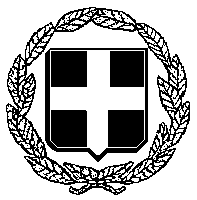 